Kwestionariusz zgłoszenia do akcji “Stasia na tropie wynalazków”*Imię i nazwisko dziecka: Wiek:Adres pocztowy do przesyłania korespondencji:Adres email:Ulubiony kolor:Ulubione zwierzę:Ulubiony wynalazek:*Uzupełniony kwestionariusz proszę odesłać na adres mailowy: rezerwacje@lazienki-krolewskie.pl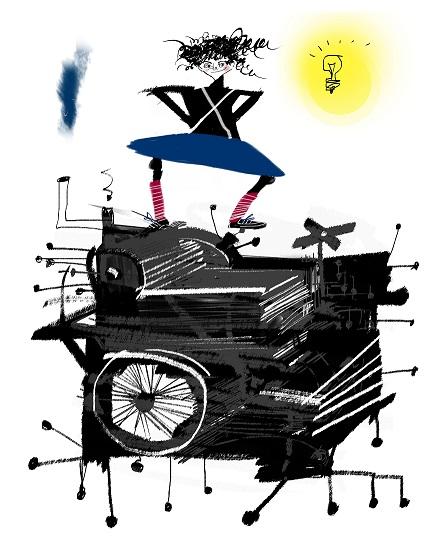 Autorka ilustracji: Edyta Stajniak Ogólna klauzula informacyjnaZgodnie z art. 13 ust. 1i 2 rozporządzenia Parlamentu Europejskiego i Rady (UE) 2016/679 z 27 kwietnia 2016 r. w sprawie ochrony osób fizycznych w związku z przetwarzaniem danych osobowych i w sprawie swobodnego przepływu takich danych oraz uchylenia dyrektywy 95/46/WE (ogólne rozporządzenie o ochronie danych Dz. U. UE.L.2016.119.1z dnia 4 maja 2016 r.) – dalej RODO − informujemy, że:Administrator Danych OsobowychAdministratorem Danych Osobowych Pana/Pani danych osobowych jak również danych osobowych Pani/Pana dziecka/podopiecznego, jest Muzeum Łazienki Królewskie w Warszawie, adres: ul. Agrykola 1, 00-460 Warszawa, NIP 7010794896, REGON 369111140, wpisane do Rejestru Instytucji Kultury prowadzonego przez Ministra Kultury i Dziedzictwa Narodowego pod nr 108/2018 („Administrator Danych”).I. Dane kontaktowe Inspektora Ochrony DanychAdministrator Danych wyznaczył Inspektora Ochrony Danych, z którym może się Pan/ Pani skontaktować w sprawach ochrony swoich danych osobowych i realizacji swoich praw pod adresem e-mail: iod@lazienki-krolewskie.pl lub pisemnie, przesyłając korespondencję na adres: Muzeum Łazienki Królewskie w Warszawie, adres: ul. Agrykola 1, 00-460 WarszawaII. Cele i podstawy przetwarzaniaPrzetwarzamy dane osobowe Państwa, jak również Państwa dziecka/podopiecznego:1) aby umożliwić wzięcie udziału w Akcji (w związku z dokonanym zgłoszeniem udziału w Akcji), organizowanej przez Administratora Danych, na podstawie zaakceptowanego przez Państwa Regulaminu  (art. 6 ust. 1 lit. b RODO),2) w celu spełnienia obowiązków prawnych ciążących na Administratorze, w szczególności wynikających z przepisów podatkowych (tj. na podstawie art. 6 ust. 1 lit. c RODO),3) dla celów reklamowych, promocyjnych oraz marketingowych, związanych z działalnością statutową Administratora Danych, tj. z uwagi na niezbędność przetwarzania do celów wynikających z prawnie uzasadnionych interesów realizowanych przez Administratora (art. 6 ust. 1 lit. f RODO),4) w celu realizacji prawnie uzasadnionego interesu Administratora, rozumianego jako możliwość dochodzenia lub obrony przez Administratora ewentualnych roszczeń związanych z organizacją Akcji (art. 6 ust. 1 lit. f RODO).III. Okres przechowywania danych:Dane osobowe Państwa oraz Państwa dziecka/podopiecznego będziemy przetwarzać przez czas jego udziału w Akcji, a po jego zakończeniu do czasu:1) przedawnienia roszczeń z tytułu udziału w Akcji (do 6 lat),2) wygaśnięcia obowiązku przechowywania danych wynikającego z przepisów prawa, w szczególności obowiązku przechowywania dokumentów księgowych (do 6 lat),3) zgłoszenia uzasadnionego sprzeciwu wobec przetwarzania danych osoby, której dane dotyczą we wskazanym celu.IV. Odbiorcy danychDane osobowe Państwa oraz Państwa dziecka/podopiecznego mogą być przekazywane podmiotom przetwarzającym dane osobowe na nasze zlecenie, m.in. dostawcom usług IT, zewnętrznym biurom księgowo-rozliczeniowym, agencjom marketingowym, reklamowym, fotografom i innym podmiotom wspierającym nas w organizacji Akcji – przy czym takie podmioty przetwarzają dane na podstawie umowy powierzenia i wyłącznie zgodnie z naszymi jako administratora poleceniami.V. Prawa osób, których dane dotyczą:Zgodnie z RODO, przysługuje Pani/ Panu:1. prawo do żądania dostępu do swoich danych oraz otrzymywania ich kopii;2. prawo do sprostowania (poprawiania) swoich danych;3. prawo do usunięcia danych (jeżeli nie ma podstaw do tego, aby były przetwarzane dane osobowe można żądać ich usunięcia);4. prawo do ograniczenia przetwarzania danych (można żądać ograniczenia przetwarzania danych osobowych wyłącznie do ich przechowywania lub wykonywania uzgodnionych działań, jeżeli posiadane dane są nieprawidłowe lub przetwarzane są bezpodstawnie; lub jeżeli ich usunięcie nie jest możliwe z uwagi na potrzebę ustalenia, dochodzenia lub obrony roszczeń);5. prawo do przenoszenia danych (prawo do otrzymania w ustrukturyzowanym, powszechnie używanym formacie nadającym się do odczytu maszynowego danych osobowych dostarczonych na podstawie zgody; można też zlecić przesłanie tych danych bezpośrednio innemu podmiotowi);6. prawo do wniesienia skargi do organu nadzorczego (jeżeli dane są przetwarzane niezgodnie z prawem, można złożyć w tej sprawie skargę do Prezesa Urzędu Ochrony Danych Osobowych lub innego właściwego organu nadzorczego).W celu wykonania swoich praw może Pani/ Pan skierować żądanie pod adres email: iod@lazienkikrolewskie.pl lub pocztą na adres siedziby Administratora Danych.VI. Zautomatyzowane przetwarzanie, w tym profilowaniePaństwa dane osobowe nie będą przetwarzane w sposób zautomatyzowany (w tym w formie profilowania), mogący wywoływać wobec Państwa skutki prawne lub w podobny sposób istotnie wpływać na Państwa sytuację.VII. Informacja o dobrowolności podania danychPodanie danych ma charakter dobrowolny, lecz jest nierozerwalnie związane uczestnictwem Państwa dziecka/podopiecznego w Akcji.